Συμβούλιο Υδατοπρομήθειας Λάρνακας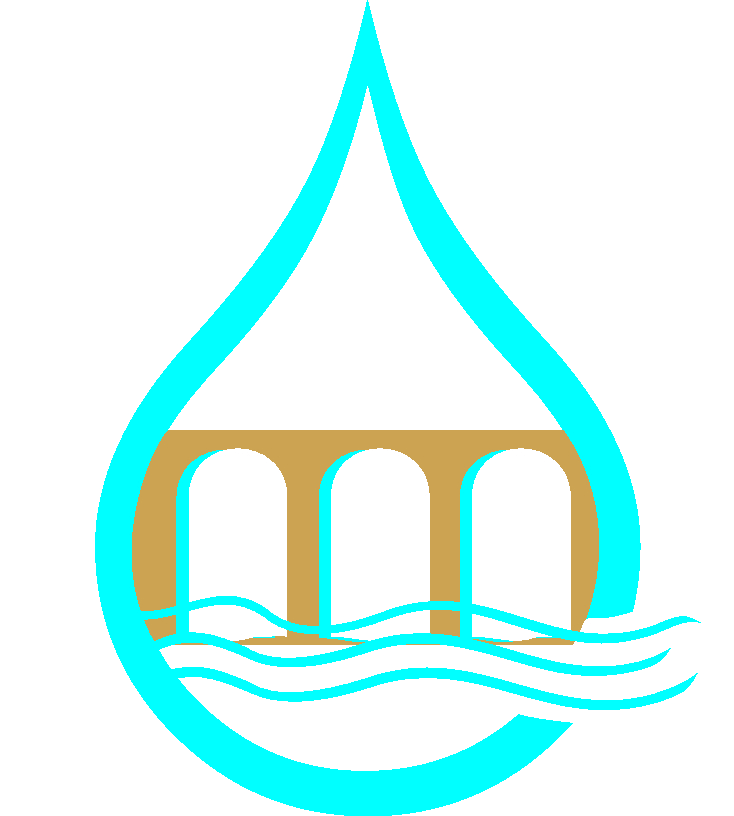 Έντυπο Άσκησης ΔικαιωμάτωνΛάρνακα, 1η Απριλίου 2019Έκδοση 1.0ΕΜΠΙΣΤΕΥΤΙΚΟΠρος:Συμβούλιο Υδατοπρομήθειας ΛάρνακαςΣυμβούλιο Υδατοπρομήθειας ΛάρνακαςΗμερομηνία:Ον/μο Αιτούντος:ΑΔΤ: Email:Διεύθυνση Κατοικίας:Μέθοδος Αποστολής Απάντησης:ΑΙΤΗΜΑ ΑΣΚΗΣΗΣ ΔΙΚΑΙΩΜΑΤΟΣ/ΩΝΑΙΤΗΜΑ ΑΣΚΗΣΗΣ ΔΙΚΑΙΩΜΑΤΟΣ/ΩΝΑΙΤΗΜΑ ΑΣΚΗΣΗΣ ΔΙΚΑΙΩΜΑΤΟΣ/ΩΝ1. Δικαίωμα Πρόσβασης:1. Δικαίωμα Πρόσβασης:1. Δικαίωμα Πρόσβασης:2. Δικαίωμα Διόρθωσης:2. Δικαίωμα Διόρθωσης:2. Δικαίωμα Διόρθωσης:3. Δικαίωμα Διαγραφής:3. Δικαίωμα Διαγραφής:3. Δικαίωμα Διαγραφής:4. Δικαίωμα Περιορισμού της Επεξεργασίας4. Δικαίωμα Περιορισμού της Επεξεργασίας4. Δικαίωμα Περιορισμού της Επεξεργασίας5. Δικαίωμα στη Φορητότητα των Δεδομένων5. Δικαίωμα στη Φορητότητα των Δεδομένων5. Δικαίωμα στη Φορητότητα των Δεδομένων6. Δικαίωμα Εναντίωσης6. Δικαίωμα Εναντίωσης6. Δικαίωμα ΕναντίωσηςΥπογραφή: